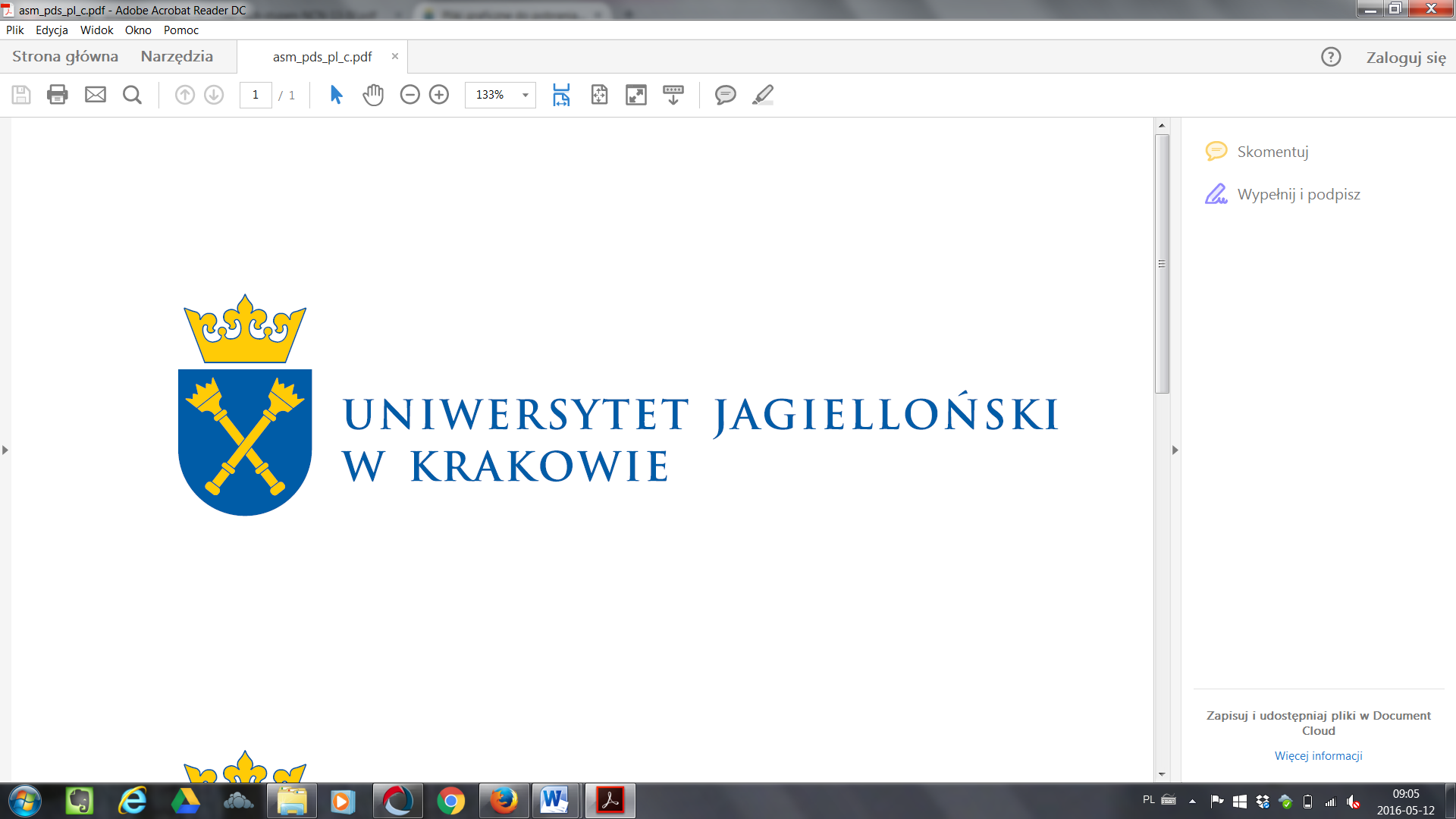 Nazwa jednostki: Uniwersytet Jagielloński w Krakowie, Wydział Chemii
Nazwa stanowiska: student stypendysta 
Wymagania podstawowe: W myśl zasad konkursu, stypendium naukowe może być przyznane osobie, która 
w chwili rozpoczęcia realizacji zadań w projekcie w roku akademickim 2022/23 jest STUDENTEM studiów I lub II STOPNIA lub DOKTORANTEM na kierunku chemia (preferowane),  jak również ochrona środowiska, nauki materiałowe, fizyka.Minimalne wymagania profilowe: znajomość języka angielskiego co najmniej na poziomie B2 (zaliczony kurs akademicki), umożliwiająca posługiwanie się literaturą naukową;udokumentowane doświadczenie w modyfikacji zeolitów oraz badań spektroskopowych FT-IR oraz UV-vis w warunkach in-situ lub operando (praktyki akademickie, współpraca z Zespołem lub Grupą badawczą, praca licencjacka lub magisterska) Wymagania dodatkowe: podstawowa znajomość i umiejętność obsługi oprogramowania komputerowego umożliwiająca przygotowywanie dokumentów tekstowo-graficznych (tekst naukowy prezentacja ustna, poster): Microsoft Word, M. Power Point, M. Excel jak również Origin Lab, Fityk, OPUS i inne;zaradność, motywacja do pracy naukowej, duże zaangażowanie w wykonywaną pracę badawczą, minimalny czas pracy 15 godz./tyg.;gotowość do ciągłego doskonalenia i rozszerzania posiadanych umiejętności;Typ konkursu NCN: OPUS 22
Termin składania ofert: do 31.05.2023, 15:00
Forma składania ofert: elektroniczna (mail: kinga.gora-marek@uj.edu.pl z dopiskiem „stypendium naukowe” lub osobiście: pok. C2-04, ul. Gronostajowa 2, 30-387 Kraków, po wcześniejszym umówieniu mailowym lub telefonicznym)
Warunki zatrudnienia: W ramach realizacji zadań badawczych w projekcie NCN pt. „Nowe spojrzenie na szacowną katalizę zeolitową w chemicznym recyklingu tworzyw sztucznych”  student stypendysta będzie zobowiązany do:Charakterystyki materiałów o potencjalnym znaczeniu katalitycznym – badania teksturalne vs. spektroskopowe; realizacji zadań laboratoryjnych w zakresie obsługi chromatografu, spektrometrów IR oraz UV-Vis.Indywidualnych studiów literaturowych.  Przygotowywania wstępnych informacji i podsumowań dot. artykułów i prezentacji naukowych,•          Czynnego udziału w seminariach zespołowych.Data rozstrzygnięcia konkursu: nie później niż 15.06.2023 r.Proponowany termin rozpoczęcia: od 1.07.2023 r.Stypendium NCN (stypendium w wysokości 1000 zł miesięcznie) na okres 6 miesięcy (z możliwością przedłużenia)Wymagane dokumenty (format PDF):
- CV z listą osiągnięć naukowych - list motywacyjny
- dokumenty potwierdzające spełnienie warunków umożliwiających ubieganie się 
o stypendium NCN (kopia), tj. dyplom ukończenia studiów- informację o przetwarzaniu danych osobowych dostępną do pobrania: https://cawp.uj.edu.pl/wynagrodzenia/stypendia- potwierdzenie odbycia praktyk lub inne udokumentowane doświadczenie w pracy laboratoryjnej dotyczącej modyfikacji zeolitów i/lub badań spektroskopowych FT-IR / UV-vis w warunkach in-situ, ewentualnie opinia opiekuna naukowegoDodatkowe informacje:- Procedura rekrutacji odbywa się w oparciu o Regulamin przyznawania stypendiów naukowych NCN wprowadzonych uchwałą Rady Narodowego Centrum Nauki nr 25/2019 z dnia 14 marca 2019 r.- Komisja Konkursowa zastrzega sobie prawo:do przeprowadzenia rozmowy z wybranymi kandydatami, którzy na podstawie informacji zawartych w złożonych dokumentach, zostali ocenieni najwyżej,do powiadomienia o podjętej decyzji w sprawie obsadzenia stanowiska jedynie wybranego kandydatamożliwości nierozstrzygnięcia konkursu.Na podaniu należy dopisać: „Wyrażam zgodę na przetwarzanie moich danych osobowych zawartych w mojej dokumentacji konkursowej dla potrzeb niezbędnych do realizacji procesu rekrutacji” (zgodnie z ustawą z dnia 10 maja 2018 roku (Dz.U. z 24 maja 2018 r., poz. 1000).